Zał Nr 1 do PM-86 WNIOSEK O POZWOLENIE NA BUDOWĘ LUB ROZBIÓRKĘ (B-1)(podstawa prawna: art. 32 i art. 33 ustawy z dnia 7 lipca 1994 r. – Prawo budowlane)Proszę wpisać nazwę organu właściwego do wydania pozwolenia (organ, do którego kierowany jest wniosek):...................................................................................................................................................................................................................................................Proszę oznaczyć znakiem X cel złożenia wniosku:         Wniosek o pozwolenie na budowę lub rozbiórkę                Wniosek o zmianę pozwolenia na budowę lub rozbiórkę z dnia ...................nr...................Proszę wpisać dane inwestora (w tym adres zamieszkania lub siedziby):	(w przypadku konieczności podania danych drugiego lub kolejnych inwestorów lub danych pełnomocnika, dane te należy podać w formularzu B-4)imię i nazwisko lub nazwa inwestora:................................................................ kraj: .......................................... województwo: ...……………………………powiat: ............................................................................................................... gmina: ...........................................................................................................miejscowość: ........................................................................ ulica: ........................................................................nr domu: ................... nr lokalu: ................ kod pocztowy: ..............................  telefon/e-mail (nieobowiązkowo): ......................................................................................................................................adres do korespondencji (jeżeli jest inny niż adres zamieszkania lub siedziby): ……………………………………………………………………………………….......................................................................................................………………………………………………………………………………………………………Proszę oznaczyć znakiem X odpowiedni rodzaj planowanej inwestycji (zamierzenia budowlanego):
(można zaznaczyć więcej niż 1)Proszę wpisać nazwę planowanej inwestycji (zamierzenia budowlanego)): 
(w przypadku konieczności podania większej ilości danych, dane te należy podać w formularzu B-4)......................................................................................................................................................................................................................................................................................................................................................................................................................................................................................................Proszę wpisać dane planowanej inwestycji (zamierzenia budowlanego):(w przypadku konieczności podania większej liczby nieruchomości, należy je podać w formularzu B-4)województwo: .............................................................................................. powiat: ................................................................................................................. gmina: …………………………………………………….……………..………  miejscowość: …………………………………………………………………………ulica: …………………………………………………………………………...…………… nr domu: ……………  nr lokalu: …………… kod pocztowy: …….……jednostka ewidencyjna/obręb ewidencyjny/nr działki ewidencyjnej:1) …………………………………………………………………………………………………………………………………………………………….………………..2) …………………………………………………………………………………………………………………………………………………………….………………..3) …………………………………………………………………………………………………………………………………………………………….………………..4) …………………………………………………………………………………………………………………………………………………………….………………..5) …………………………………………………………………………………………………………………………………………………………….………………..Proszę wskazać załączniki do wniosku:(w przypadku konieczności wskazania większej liczby załączników, dane te należy podać w formularzu B-4)...........................................................................................................................................................................................................................................……………………………………………………………………………………………………………………………………………………………………………..……………………………………………………………………………………………………………………………………………………………………………..……………………………………………………………………………………………………………………………………………………………………………..……………………………………………………………………………………………………………………………………………………………………………..Proszę oznaczyć znakiem X w przypadku dołączania formularza B-4 Informacja dotycząca załączników Zgodnie z art. 33 ust. 2 ustawy z dnia 7 lipca 1994 r. – Prawo budowlane do wniosku o pozwolenie na budowę należy dołączyć: cztery egzemplarze projektu budowlanego wraz z opiniami, uzgodnieniami, pozwoleniami i innymi dokumentami wymaganymi przepisami szczególnymi oraz zaświadczeniem, o którym mowa w art. 12 ust. 7 (zaświadczenie o wpisie na listę członków właściwej izby samorządu zawodowego), aktualnym na dzień opracowania projektu; nie dotyczy to uzgodnienia i opiniowania przeprowadzanego w ramach oceny oddziaływania przedsięwzięcia na środowisko albo oceny oddziaływania przedsięwzięcia na obszar Natura 2000;oświadczenie o posiadanym prawie do dysponowania nieruchomością na cele budowlane;decyzję o warunkach zabudowy i zagospodarowania terenu, jeżeli jest ona wymagana zgodnie z przepisami o planowaniu i zagospodarowaniu przestrzennym;pozwolenia, o których mowa w art. 23 ust. 1 (pozwolenie ustalające lokalizację sztucznych wysp, konstrukcji i urządzeń w polskich obszarach morskich oraz określające warunki ich wykorzystania na tych obszarach) i art. 26 ust. 1 (pozwolenie ustalające lokalizację kabli lub rurociągów na obszarach morskich wód wewnętrznych i morza terytorialnego i warunki ich utrzymywania na tych obszarach), oraz decyzję, o której mowa w art. 27 ust. 1 (decyzja ministra właściwego do spraw gospodarki morskiej w zakresie układania i utrzymywania kabli lub rurociągów w wyłącznej strefie ekonomicznej, wydana po zasięgnięciu opinii ministrów właściwych do spraw: energii, gospodarki, kultury i ochrony dziedzictwa narodowego, rybołówstwa, środowiska, gospodarki wodnej, wewnętrznych oraz Ministra Obrony Narodowej) ustawy z dnia 21 marca 1991 r. o obszarach morskich Rzeczypospolitej Polskiej i administracji morskiej, jeżeli są one wymagane;w przypadku obiektów zakładów górniczych oraz obiektów usytuowanych na terenach zamkniętych i terenach, o których mowa w art. 82 ust. 3 pkt 1 (na terenie pasa technicznego, portów i przystani morskich, morskich wód wewnętrznych, morza terytorialnego i wyłącznej strefy ekonomicznej, a także na innych terenach przeznaczonych do utrzymania ruchu i transportu morskiego), postanowienie o uzgodnieniu z organem administracji architektoniczno-budowlanej, o którym mowa w art. 82 ust. 2, projektowanych rozwiązań w zakresie:linii zabudowy oraz elewacji obiektów budowlanych projektowanych od strony dróg, ulic, placów i innych miejsc publicznych,przebiegu i charakterystyki technicznej dróg, linii komunikacyjnych oraz sieci uzbrojenia terenu, wyprowadzonych poza granice terenu zamkniętego, portów morskich i przystani morskich, a także podłączeń tych obiektów do sieci użytku publicznego;w przypadku drogi w transeuropejskiej sieci drogowej:wynik audytu bezpieczeństwa ruchu drogowego, o którym mowa w art. 24l ust. 1 ustawy z dnia 21 marca 1985 r. o drogach publicznych,uzasadnienie zarządcy drogi, o którym mowa w art. 24l ust. 4 ustawy z dnia 21 marca 1985 r. o drogach publicznych;umowę urbanistyczną, jeżeli jej zawarcie jest wymagane zgodnie z miejscowym planem rewitalizacji.Zgodnie z art. 33 ust. 3 ustawy z dnia 7 lipca 1994 r. – Prawo budowlane do wniosku o pozwolenie na budowę obiektów budowlanych:których wykonanie lub użytkowanie może stwarzać poważne zagrożenie dla użytkowników, takich jak: obiekty energetyki jądrowej, rafinerie, zakłady chemiczne, zapory wodne lubktórych projekty budowlane zawierają nowe, niesprawdzone w krajowej praktyce, rozwiązania techniczne, nieznajdujące podstaw w przepisach i Polskich Normachnależy dołączyć specjalistyczną opinię wydaną przez osobę fizyczną lub jednostkę organizacyjną wskazaną przez właściwego ministra.Zgodnie z art. 33 ust. 4 ustawy z dnia 7 lipca 1994 r. – Prawo budowlane do wniosku o pozwolenie na rozbiórkę należy dołączyć:zgodę właściciela obiektu; szkic usytuowania obiektu budowlanego;opis zakresu i sposobu prowadzenia robót rozbiórkowych;opis sposobu zapewnienia bezpieczeństwa ludzi i mienia;pozwolenia, uzgodnienia lub opinie innych organów, a także inne dokumenty, wymagane przepisami szczególnymi; nie dotyczy to uzgodnienia i opinii uzyskiwanych w ramach oceny oddziaływania przedsięwzięcia na środowisko albo oceny oddziaływania przedsięwzięcia na obszar Natura 2000;w zależności od potrzeb, projekt rozbiórki obiektu.Obowiązek dołączenia załączników może wynikać również z przepisów odrębnych.   Klauzula informacyjna o przetwarzaniu danychW związku z rozpoczęciem stosowania z dniem 25 maja 2018 r. Rozporządzenia Parlamentu Europejskiego i Rady (UE) 2016/679 z 27 kwietnia 2016 r. w sprawie ochrony osób fizycznych w związku z przetwarzaniem danych osobowych i w sprawie swobodnego przepływu takich danych oraz uchylenia dyrektywy 95/46/WE (ogólne rozporządzenie o ochronie danych, dalej: RODO) informujemy, iż na podstawie art. 13 RODO przysługują Pani/Panu określone poniżej prawa związane z przetwarzaniem Pani/Pana danych osobowych:Administratorem Pani/Pana danych osobowych jest Prezydent Miasta Tarnobrzega, z siedzibą przy ul. Kościuszki 32, 39 400 Tarnobrzeg, (tel. 15 822-11-49; e-mail:  prezydent@um.tarnobrzeg.pl) Dane kontaktowe do Inspektora Ochrony Danych: e-mail: iod@um.tarnobrzeg.pl lub pisemnie na adres siedziby administratora.Pani/Pana dane osobowe przetwarzane będą w celu rozpatrzenia wniosku (m.in. na pozwolenie na budowę, pozwolenie na rozbiórkę, zgłoszenie robót budowlanych, zgłoszenie robót rozbiórkowych itp.)Podstawą przetwarzania Pani/Pana  danych osobowych jest ustawa z dnia 7 lipca 1994r. – Prawo budowlane (tekst jednolity – Dz. U. z 2017r. poz. 1332 z późniejszymi zmianami) Odbiorcami Pani/Pana danych osobowych będą wyłącznie podmioty uprawnione do uzyskania danych osobowych na podstawie przepisów prawa.Podanie danych jest niezbędne do realizacji wniosku w przypadku niepodania danych możemy odmówić rozpatrzenia wniosku.W związku z przetwarzaniem Pani/Pana danych osobowych przysługują Pani/Panu, z wyjątkami zastrzeżonymi przepisami prawa, następujące uprawnienia: dostępu do danych osobowych Pani/Pana dotyczących, żądania ich sprostowania, usunięcia lub ograniczenia przetwarzania, wniesienia sprzeciwu wobec przetwarzania.W przypadku uznania, iż przetwarzanie Pani/Pana danych osobowych narusza przepisy ogólnego rozporządzenia o ochronie danych osobowych z dnia 27 kwietnia 2016 r. (Dz. Urz. UE L 119 z 04.05.2016), przysługuje Pani/Panu prawo wniesienia skargi do organu nadzorczego.Pani/Pana dane osobowe będą przetwarzane na podstawie przepisów prawa, przez okres niezbędny do realizacji celów przetwarzania wskazanych w pkt 3, lecz nie krócej niż okres wskazany w przepisach o archiwizacji.Pani/Pana dane osobowe nie będą podlegały zautomatyzowanemu podejmowaniu decyzji, w tym profilowaniu. ……………………………………..                         Podpis  składającego  wniosekZał Nr 2 do PM-86OŚWIADCZENIEO POSIADANYM PRAWIE DO DYSPONOWANIA NIERUCHOMOŚCIĄ NA CELE BUDOWLANE (B-3)(podstawa prawna: art. 32 ust. 4 pkt 2 ustawy z dnia 7 lipca 1994 r. – Prawo budowlane)W przypadku większej liczby inwestorów lub osób upoważnionych do złożenia oświadczenia w imieniu inwestora, ubiegających się o pozwolenie na budowę lub dokonujących zgłoszenia, każda osoba składa oświadczenie oddzielnie. Proszę wpisać dane inwestora (w tym adres zamieszkania lub siedziby):imię i nazwisko lub nazwa inwestora:................................................................ kraj: .......................................... województwo: ...…………………………..……powiat: ............................................................................................................... gmina: ..............................................................................................................miejscowość: ....................................................................... ulica: ........................................................................nr domu: ................... nr lokalu: ................... kod pocztowy: ............................... telefon/e-mail (nieobowiązkowo):……..................................................................................................................................adres do korespondencji (jeżeli jest inny niż adres zamieszkania lub siedziby): .........................................................................................................................…………………………………………………………………………………………………………………………………………………………………………………….Oznaczenie dokumentu tożsamości (w przypadku, gdy inwestorem jest osoba fizyczna): rodzaj dokumentu: .......................................................................................... seria i nr dokumentu: ..........................................................................................organ wydający dokument: ..........................................................................................................................................................................................................Proszę wpisać dane osoby upoważnionej do złożenia oświadczenia w imieniu inwestora (w tym adres zamieszkania): (w przypadku gdy inwestorem jest osoba prawna albo jednostka organizacyjna nieposiadająca osobowości prawnej albo gdy za inwestora będącego osobą fizyczną oświadczenie składa jej pełnomocnik)imię i nazwisko: ............................................................. kraj: ................................................ województwo: ……………………………………………………...powiat: ............................................................................................................... gmina: ..............................................................................................................miejscowość: ........................................................................ ulica: ........................................................................nr domu: ................... nr lokalu: .................. kod pocztowy: ............................... telefon/e-mail (nieobowiązkowo):……..................................................................................................................................adres do korespondencji (jeżeli jest inny niż adres zamieszkania): ............................................................................................................................................…………………………………………………………………………………………………………………………………………………………………………………….Oznaczenie dokumentu tożsamości: rodzaj dokumentu: ......................................................................................... seria i nr dokumentu: ..........................................................................................organ wydający dokument: ..........................................................................................................................................................................................................Proszę wpisać dane nieruchomości(w przypadku konieczności podania większej liczby nieruchomości, należy je podać w formularzu B-4)województwo: .............................................................................................. powiat: ................................................................................................................. gmina: …………………………………………………….……………..……….  miejscowość: ……………………………………………………………………………ulica: …………………………………………………………………………...…………… nr domu: ……………  nr lokalu: …………… kod pocztowy: …………...jednostka ewidencyjna/obręb ewidencyjny/nr działki ewidencyjnej:              	    tytuł, z którego wynika prawo do dysponowania wyżej wskazaną nieruchomością (w pkt 3) na cele budowlane: (przykładowo: własność, współwłasność, ograniczone prawo rzeczowe, użytkowanie wieczyste)1)………………………………………………………………………………		…………………………………………………………………………………..2)………………………………………………………………………………		…………………………………………………………………………………..3)………………………………………………………………………………		…………………………………………………………………………………..4)………………………………………………………………………………		…………………………………………………………………………………..5)………………………………………………………………………………		…………………………………………………………………………………..Proszę oznaczyć znakiem X w przypadku dołączania formularza B-4                             
            Dołączam formularz B-4  Po zapoznaniu się z art. 32 ust. 4 pkt 2 ustawy z dnia 7 lipca 1994 r. – Prawo budowlane oświadczam, że posiadam prawo do dysponowania nieruchomością na cele budowlane określoną w pkt 3 niniejszego oświadczenia na podstawie tytułów wskazanych w tym punkcie. Jestem świadomy odpowiedzialności karnej za podanie w niniejszym oświadczeniu nieprawdy, zgodnie z art. 233 Kodeksu karnego.					        	…………..………….......................................................................Data oraz czytelny podpis inwestora lub osoby upoważnionej do działania w jego imieniu 
Zał Nr 3 do PM-86INFORMACJA UZUPEŁNIAJĄCA DO WNIOSKU O POZWOLENIE NA BUDOWĘ LUB ROZBIÓRKĘ, ZGŁOSZENIA BUDOWY LUB PRZEBUDOWY BUDYNKU MIESZKALNEGO JEDNORODZINNEGO ORAZ OŚWIADCZENIA O POSIADANYM PRAWIE DO DYSPONOWANIA NIERUCHOMOŚCIĄ NA CELE BUDOWLANE (B-4)Proszę oznaczyć znakiem X odpowiedni formularz, do którego dołączana jest niniejsza informacja:Tu proszę wpisać dodatkowe informacje:(w przypadku niewystarczającego miejsca poniżej, kolejne informacje proszę podać na kartkach formatu A4 oraz poniżej podać liczbę ich stron)liczba dodatkowych stron informacji uzupełniającej :  ……………………       ..............................................................................................................Data oraz czytelny podpis inwestora lub osoby upoważnionej do działania w jego imieniuPRZEWODNIK MIESZKAŃCAPRZEWODNIK MIESZKAŃCAPRZEWODNIK MIESZKAŃCAPRZEWODNIK MIESZKAŃCAPRZEWODNIK MIESZKAŃCAPRZEWODNIK MIESZKAŃCAPRZEWODNIK MIESZKAŃCAPRZEWODNIK MIESZKAŃCA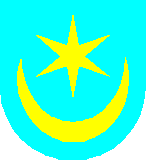 URZĄD  MIASTA TARNOBRZEGA39-400 Tarnobrzegul. Kościuszki 32Biuro Obsługi Interesantów: Ul. Mickiewicza 7URZĄD  MIASTA TARNOBRZEGA39-400 Tarnobrzegul. Kościuszki 32Biuro Obsługi Interesantów: Ul. Mickiewicza 7URZĄD  MIASTA TARNOBRZEGA39-400 Tarnobrzegul. Kościuszki 32Biuro Obsługi Interesantów: Ul. Mickiewicza 7URZĄD  MIASTA TARNOBRZEGA39-400 Tarnobrzegul. Kościuszki 32Biuro Obsługi Interesantów: Ul. Mickiewicza 7URZĄD  MIASTA TARNOBRZEGA39-400 Tarnobrzegul. Kościuszki 32Biuro Obsługi Interesantów: Ul. Mickiewicza 7UAB.III.0143.2015UAB.III.0143.2015URZĄD  MIASTA TARNOBRZEGA39-400 Tarnobrzegul. Kościuszki 32Biuro Obsługi Interesantów: Ul. Mickiewicza 7URZĄD  MIASTA TARNOBRZEGA39-400 Tarnobrzegul. Kościuszki 32Biuro Obsługi Interesantów: Ul. Mickiewicza 7URZĄD  MIASTA TARNOBRZEGA39-400 Tarnobrzegul. Kościuszki 32Biuro Obsługi Interesantów: Ul. Mickiewicza 7URZĄD  MIASTA TARNOBRZEGA39-400 Tarnobrzegul. Kościuszki 32Biuro Obsługi Interesantów: Ul. Mickiewicza 7URZĄD  MIASTA TARNOBRZEGA39-400 Tarnobrzegul. Kościuszki 32Biuro Obsługi Interesantów: Ul. Mickiewicza 7PM -86PM -86W sprawie:wydania decyzji o pozwoleniu na budowę lub rozbiórkę, lub decyzji zatwierdzającej projekt budowlanyW sprawie:wydania decyzji o pozwoleniu na budowę lub rozbiórkę, lub decyzji zatwierdzającej projekt budowlanyW sprawie:wydania decyzji o pozwoleniu na budowę lub rozbiórkę, lub decyzji zatwierdzającej projekt budowlanyW sprawie:wydania decyzji o pozwoleniu na budowę lub rozbiórkę, lub decyzji zatwierdzającej projekt budowlanyW sprawie:wydania decyzji o pozwoleniu na budowę lub rozbiórkę, lub decyzji zatwierdzającej projekt budowlanyW sprawie:wydania decyzji o pozwoleniu na budowę lub rozbiórkę, lub decyzji zatwierdzającej projekt budowlanyW sprawie:wydania decyzji o pozwoleniu na budowę lub rozbiórkę, lub decyzji zatwierdzającej projekt budowlanyW sprawie:wydania decyzji o pozwoleniu na budowę lub rozbiórkę, lub decyzji zatwierdzającej projekt budowlanyW sprawie:wydania decyzji o pozwoleniu na budowę lub rozbiórkę, lub decyzji zatwierdzającej projekt budowlanyOd czego zacząć ?Od czego zacząć ?Od czego zacząć ?Od czego zacząć ?Od czego zacząć ?Od czego zacząć ?Od czego zacząć ?Od czego zacząć ?Od czego zacząć ?I. Złożyć wniosek w Biurze Obsługi Interesantów budynku Urzędu Miasta przy ul. Mickiewicza 7,                         o wydanie pozwolenia na budowę, dołączając następujące załączniki:1)   cztery egzemplarze projektu budowlanego wraz z opiniami, uzgodnieniami, pozwoleniami i innymi dokumentami wymaganymi przepisami szczególnymi oraz zaświadczeniem, o którym mowa w art. 12 ust. 7, aktualnym na dzień opracowania projektu; nie dotyczy to uzgodnienia i opiniowania przeprowadzanego w ramach oceny oddziaływania przedsięwzięcia na środowisko albo oceny oddziaływania przedsięwzięcia na obszar Natura 2000;2)   oświadczenie o posiadanym prawie do dysponowania nieruchomością na cele budowlane;3)   decyzję o warunkach zabudowy i zagospodarowania terenu, jeżeli jest ona wymagana zgodnie z przepisami o planowaniu i zagospodarowaniu przestrzennym;4)   w przypadku obiektów zakładów górniczych oraz obiektów usytuowanych na terenach zamkniętych i terenach, o których mowa w art. 82 ust. 3 pkt 1, postanowienie o uzgodnieniu z organem administracji architektoniczno-budowlanej, o którym mowa w art. 82 ust. 2, projektowanych rozwiązań w zakresie:a)  linii zabudowy oraz elewacji obiektów budowlanych projektowanych od strony dróg, ulic, placów i innych miejsc publicznych,   przebiegu i charakterystyki technicznej dróg, linii komunikacyjnych oraz sieci uzbrojenia terenu, wyprowadzonych poza granice terenu zamkniętego, portów morskich i przystani morskich, a także podłączeń tych obiektów do sieci użytku publicznego;5)   w przypadku drogi w transeuropejskiej sieci drogowej:a)  a) wynik audytu bezpieczeństwa ruchu drogowego, o którym mowa w art. 24l ust. 1 ustawy z dnia 21 marca 1985 r. o drogach publicznych,b)  uzasadnienie zarządcy drogi, o którym mowa w art. 24l ust. 4 ustawy z dnia 21 marca 1985 r. o drogach publicznych. upoważnienie udzielone osobie działającej w imieniu inwestoraII. złożyć wniosek o wydanie pozwolenia na rozbiórkę, dołączając następujące załączniki:1)   zgodę właściciela obiektu;2)   szkic usytuowania obiektu budowlanego;3)   opis zakresu i sposobu prowadzenia robót rozbiórkowych;4)   opis sposobu zapewnienia bezpieczeństwa ludzi i mienia;5)   pozwolenia, uzgodnienia lub opinie innych organów, a także inne dokumenty, wymagane przepisami szczególnymi; nie dotyczy to uzgodnienia i opinii uzyskiwanych w ramach oceny oddziaływania przedsięwzięcia na środowisko albo oceny oddziaływania przedsięwzięcia na obszar Natura 2000;6)   w zależności od potrzeb, projekt rozbiórki obiektu.upoważnienie udzielone osobie działającej w imieniu inwestoraI. Złożyć wniosek w Biurze Obsługi Interesantów budynku Urzędu Miasta przy ul. Mickiewicza 7,                         o wydanie pozwolenia na budowę, dołączając następujące załączniki:1)   cztery egzemplarze projektu budowlanego wraz z opiniami, uzgodnieniami, pozwoleniami i innymi dokumentami wymaganymi przepisami szczególnymi oraz zaświadczeniem, o którym mowa w art. 12 ust. 7, aktualnym na dzień opracowania projektu; nie dotyczy to uzgodnienia i opiniowania przeprowadzanego w ramach oceny oddziaływania przedsięwzięcia na środowisko albo oceny oddziaływania przedsięwzięcia na obszar Natura 2000;2)   oświadczenie o posiadanym prawie do dysponowania nieruchomością na cele budowlane;3)   decyzję o warunkach zabudowy i zagospodarowania terenu, jeżeli jest ona wymagana zgodnie z przepisami o planowaniu i zagospodarowaniu przestrzennym;4)   w przypadku obiektów zakładów górniczych oraz obiektów usytuowanych na terenach zamkniętych i terenach, o których mowa w art. 82 ust. 3 pkt 1, postanowienie o uzgodnieniu z organem administracji architektoniczno-budowlanej, o którym mowa w art. 82 ust. 2, projektowanych rozwiązań w zakresie:a)  linii zabudowy oraz elewacji obiektów budowlanych projektowanych od strony dróg, ulic, placów i innych miejsc publicznych,   przebiegu i charakterystyki technicznej dróg, linii komunikacyjnych oraz sieci uzbrojenia terenu, wyprowadzonych poza granice terenu zamkniętego, portów morskich i przystani morskich, a także podłączeń tych obiektów do sieci użytku publicznego;5)   w przypadku drogi w transeuropejskiej sieci drogowej:a)  a) wynik audytu bezpieczeństwa ruchu drogowego, o którym mowa w art. 24l ust. 1 ustawy z dnia 21 marca 1985 r. o drogach publicznych,b)  uzasadnienie zarządcy drogi, o którym mowa w art. 24l ust. 4 ustawy z dnia 21 marca 1985 r. o drogach publicznych. upoważnienie udzielone osobie działającej w imieniu inwestoraII. złożyć wniosek o wydanie pozwolenia na rozbiórkę, dołączając następujące załączniki:1)   zgodę właściciela obiektu;2)   szkic usytuowania obiektu budowlanego;3)   opis zakresu i sposobu prowadzenia robót rozbiórkowych;4)   opis sposobu zapewnienia bezpieczeństwa ludzi i mienia;5)   pozwolenia, uzgodnienia lub opinie innych organów, a także inne dokumenty, wymagane przepisami szczególnymi; nie dotyczy to uzgodnienia i opinii uzyskiwanych w ramach oceny oddziaływania przedsięwzięcia na środowisko albo oceny oddziaływania przedsięwzięcia na obszar Natura 2000;6)   w zależności od potrzeb, projekt rozbiórki obiektu.upoważnienie udzielone osobie działającej w imieniu inwestoraI. Złożyć wniosek w Biurze Obsługi Interesantów budynku Urzędu Miasta przy ul. Mickiewicza 7,                         o wydanie pozwolenia na budowę, dołączając następujące załączniki:1)   cztery egzemplarze projektu budowlanego wraz z opiniami, uzgodnieniami, pozwoleniami i innymi dokumentami wymaganymi przepisami szczególnymi oraz zaświadczeniem, o którym mowa w art. 12 ust. 7, aktualnym na dzień opracowania projektu; nie dotyczy to uzgodnienia i opiniowania przeprowadzanego w ramach oceny oddziaływania przedsięwzięcia na środowisko albo oceny oddziaływania przedsięwzięcia na obszar Natura 2000;2)   oświadczenie o posiadanym prawie do dysponowania nieruchomością na cele budowlane;3)   decyzję o warunkach zabudowy i zagospodarowania terenu, jeżeli jest ona wymagana zgodnie z przepisami o planowaniu i zagospodarowaniu przestrzennym;4)   w przypadku obiektów zakładów górniczych oraz obiektów usytuowanych na terenach zamkniętych i terenach, o których mowa w art. 82 ust. 3 pkt 1, postanowienie o uzgodnieniu z organem administracji architektoniczno-budowlanej, o którym mowa w art. 82 ust. 2, projektowanych rozwiązań w zakresie:a)  linii zabudowy oraz elewacji obiektów budowlanych projektowanych od strony dróg, ulic, placów i innych miejsc publicznych,   przebiegu i charakterystyki technicznej dróg, linii komunikacyjnych oraz sieci uzbrojenia terenu, wyprowadzonych poza granice terenu zamkniętego, portów morskich i przystani morskich, a także podłączeń tych obiektów do sieci użytku publicznego;5)   w przypadku drogi w transeuropejskiej sieci drogowej:a)  a) wynik audytu bezpieczeństwa ruchu drogowego, o którym mowa w art. 24l ust. 1 ustawy z dnia 21 marca 1985 r. o drogach publicznych,b)  uzasadnienie zarządcy drogi, o którym mowa w art. 24l ust. 4 ustawy z dnia 21 marca 1985 r. o drogach publicznych. upoważnienie udzielone osobie działającej w imieniu inwestoraII. złożyć wniosek o wydanie pozwolenia na rozbiórkę, dołączając następujące załączniki:1)   zgodę właściciela obiektu;2)   szkic usytuowania obiektu budowlanego;3)   opis zakresu i sposobu prowadzenia robót rozbiórkowych;4)   opis sposobu zapewnienia bezpieczeństwa ludzi i mienia;5)   pozwolenia, uzgodnienia lub opinie innych organów, a także inne dokumenty, wymagane przepisami szczególnymi; nie dotyczy to uzgodnienia i opinii uzyskiwanych w ramach oceny oddziaływania przedsięwzięcia na środowisko albo oceny oddziaływania przedsięwzięcia na obszar Natura 2000;6)   w zależności od potrzeb, projekt rozbiórki obiektu.upoważnienie udzielone osobie działającej w imieniu inwestoraI. Złożyć wniosek w Biurze Obsługi Interesantów budynku Urzędu Miasta przy ul. Mickiewicza 7,                         o wydanie pozwolenia na budowę, dołączając następujące załączniki:1)   cztery egzemplarze projektu budowlanego wraz z opiniami, uzgodnieniami, pozwoleniami i innymi dokumentami wymaganymi przepisami szczególnymi oraz zaświadczeniem, o którym mowa w art. 12 ust. 7, aktualnym na dzień opracowania projektu; nie dotyczy to uzgodnienia i opiniowania przeprowadzanego w ramach oceny oddziaływania przedsięwzięcia na środowisko albo oceny oddziaływania przedsięwzięcia na obszar Natura 2000;2)   oświadczenie o posiadanym prawie do dysponowania nieruchomością na cele budowlane;3)   decyzję o warunkach zabudowy i zagospodarowania terenu, jeżeli jest ona wymagana zgodnie z przepisami o planowaniu i zagospodarowaniu przestrzennym;4)   w przypadku obiektów zakładów górniczych oraz obiektów usytuowanych na terenach zamkniętych i terenach, o których mowa w art. 82 ust. 3 pkt 1, postanowienie o uzgodnieniu z organem administracji architektoniczno-budowlanej, o którym mowa w art. 82 ust. 2, projektowanych rozwiązań w zakresie:a)  linii zabudowy oraz elewacji obiektów budowlanych projektowanych od strony dróg, ulic, placów i innych miejsc publicznych,   przebiegu i charakterystyki technicznej dróg, linii komunikacyjnych oraz sieci uzbrojenia terenu, wyprowadzonych poza granice terenu zamkniętego, portów morskich i przystani morskich, a także podłączeń tych obiektów do sieci użytku publicznego;5)   w przypadku drogi w transeuropejskiej sieci drogowej:a)  a) wynik audytu bezpieczeństwa ruchu drogowego, o którym mowa w art. 24l ust. 1 ustawy z dnia 21 marca 1985 r. o drogach publicznych,b)  uzasadnienie zarządcy drogi, o którym mowa w art. 24l ust. 4 ustawy z dnia 21 marca 1985 r. o drogach publicznych. upoważnienie udzielone osobie działającej w imieniu inwestoraII. złożyć wniosek o wydanie pozwolenia na rozbiórkę, dołączając następujące załączniki:1)   zgodę właściciela obiektu;2)   szkic usytuowania obiektu budowlanego;3)   opis zakresu i sposobu prowadzenia robót rozbiórkowych;4)   opis sposobu zapewnienia bezpieczeństwa ludzi i mienia;5)   pozwolenia, uzgodnienia lub opinie innych organów, a także inne dokumenty, wymagane przepisami szczególnymi; nie dotyczy to uzgodnienia i opinii uzyskiwanych w ramach oceny oddziaływania przedsięwzięcia na środowisko albo oceny oddziaływania przedsięwzięcia na obszar Natura 2000;6)   w zależności od potrzeb, projekt rozbiórki obiektu.upoważnienie udzielone osobie działającej w imieniu inwestoraI. Złożyć wniosek w Biurze Obsługi Interesantów budynku Urzędu Miasta przy ul. Mickiewicza 7,                         o wydanie pozwolenia na budowę, dołączając następujące załączniki:1)   cztery egzemplarze projektu budowlanego wraz z opiniami, uzgodnieniami, pozwoleniami i innymi dokumentami wymaganymi przepisami szczególnymi oraz zaświadczeniem, o którym mowa w art. 12 ust. 7, aktualnym na dzień opracowania projektu; nie dotyczy to uzgodnienia i opiniowania przeprowadzanego w ramach oceny oddziaływania przedsięwzięcia na środowisko albo oceny oddziaływania przedsięwzięcia na obszar Natura 2000;2)   oświadczenie o posiadanym prawie do dysponowania nieruchomością na cele budowlane;3)   decyzję o warunkach zabudowy i zagospodarowania terenu, jeżeli jest ona wymagana zgodnie z przepisami o planowaniu i zagospodarowaniu przestrzennym;4)   w przypadku obiektów zakładów górniczych oraz obiektów usytuowanych na terenach zamkniętych i terenach, o których mowa w art. 82 ust. 3 pkt 1, postanowienie o uzgodnieniu z organem administracji architektoniczno-budowlanej, o którym mowa w art. 82 ust. 2, projektowanych rozwiązań w zakresie:a)  linii zabudowy oraz elewacji obiektów budowlanych projektowanych od strony dróg, ulic, placów i innych miejsc publicznych,   przebiegu i charakterystyki technicznej dróg, linii komunikacyjnych oraz sieci uzbrojenia terenu, wyprowadzonych poza granice terenu zamkniętego, portów morskich i przystani morskich, a także podłączeń tych obiektów do sieci użytku publicznego;5)   w przypadku drogi w transeuropejskiej sieci drogowej:a)  a) wynik audytu bezpieczeństwa ruchu drogowego, o którym mowa w art. 24l ust. 1 ustawy z dnia 21 marca 1985 r. o drogach publicznych,b)  uzasadnienie zarządcy drogi, o którym mowa w art. 24l ust. 4 ustawy z dnia 21 marca 1985 r. o drogach publicznych. upoważnienie udzielone osobie działającej w imieniu inwestoraII. złożyć wniosek o wydanie pozwolenia na rozbiórkę, dołączając następujące załączniki:1)   zgodę właściciela obiektu;2)   szkic usytuowania obiektu budowlanego;3)   opis zakresu i sposobu prowadzenia robót rozbiórkowych;4)   opis sposobu zapewnienia bezpieczeństwa ludzi i mienia;5)   pozwolenia, uzgodnienia lub opinie innych organów, a także inne dokumenty, wymagane przepisami szczególnymi; nie dotyczy to uzgodnienia i opinii uzyskiwanych w ramach oceny oddziaływania przedsięwzięcia na środowisko albo oceny oddziaływania przedsięwzięcia na obszar Natura 2000;6)   w zależności od potrzeb, projekt rozbiórki obiektu.upoważnienie udzielone osobie działającej w imieniu inwestoraI. Złożyć wniosek w Biurze Obsługi Interesantów budynku Urzędu Miasta przy ul. Mickiewicza 7,                         o wydanie pozwolenia na budowę, dołączając następujące załączniki:1)   cztery egzemplarze projektu budowlanego wraz z opiniami, uzgodnieniami, pozwoleniami i innymi dokumentami wymaganymi przepisami szczególnymi oraz zaświadczeniem, o którym mowa w art. 12 ust. 7, aktualnym na dzień opracowania projektu; nie dotyczy to uzgodnienia i opiniowania przeprowadzanego w ramach oceny oddziaływania przedsięwzięcia na środowisko albo oceny oddziaływania przedsięwzięcia na obszar Natura 2000;2)   oświadczenie o posiadanym prawie do dysponowania nieruchomością na cele budowlane;3)   decyzję o warunkach zabudowy i zagospodarowania terenu, jeżeli jest ona wymagana zgodnie z przepisami o planowaniu i zagospodarowaniu przestrzennym;4)   w przypadku obiektów zakładów górniczych oraz obiektów usytuowanych na terenach zamkniętych i terenach, o których mowa w art. 82 ust. 3 pkt 1, postanowienie o uzgodnieniu z organem administracji architektoniczno-budowlanej, o którym mowa w art. 82 ust. 2, projektowanych rozwiązań w zakresie:a)  linii zabudowy oraz elewacji obiektów budowlanych projektowanych od strony dróg, ulic, placów i innych miejsc publicznych,   przebiegu i charakterystyki technicznej dróg, linii komunikacyjnych oraz sieci uzbrojenia terenu, wyprowadzonych poza granice terenu zamkniętego, portów morskich i przystani morskich, a także podłączeń tych obiektów do sieci użytku publicznego;5)   w przypadku drogi w transeuropejskiej sieci drogowej:a)  a) wynik audytu bezpieczeństwa ruchu drogowego, o którym mowa w art. 24l ust. 1 ustawy z dnia 21 marca 1985 r. o drogach publicznych,b)  uzasadnienie zarządcy drogi, o którym mowa w art. 24l ust. 4 ustawy z dnia 21 marca 1985 r. o drogach publicznych. upoważnienie udzielone osobie działającej w imieniu inwestoraII. złożyć wniosek o wydanie pozwolenia na rozbiórkę, dołączając następujące załączniki:1)   zgodę właściciela obiektu;2)   szkic usytuowania obiektu budowlanego;3)   opis zakresu i sposobu prowadzenia robót rozbiórkowych;4)   opis sposobu zapewnienia bezpieczeństwa ludzi i mienia;5)   pozwolenia, uzgodnienia lub opinie innych organów, a także inne dokumenty, wymagane przepisami szczególnymi; nie dotyczy to uzgodnienia i opinii uzyskiwanych w ramach oceny oddziaływania przedsięwzięcia na środowisko albo oceny oddziaływania przedsięwzięcia na obszar Natura 2000;6)   w zależności od potrzeb, projekt rozbiórki obiektu.upoważnienie udzielone osobie działającej w imieniu inwestoraI. Złożyć wniosek w Biurze Obsługi Interesantów budynku Urzędu Miasta przy ul. Mickiewicza 7,                         o wydanie pozwolenia na budowę, dołączając następujące załączniki:1)   cztery egzemplarze projektu budowlanego wraz z opiniami, uzgodnieniami, pozwoleniami i innymi dokumentami wymaganymi przepisami szczególnymi oraz zaświadczeniem, o którym mowa w art. 12 ust. 7, aktualnym na dzień opracowania projektu; nie dotyczy to uzgodnienia i opiniowania przeprowadzanego w ramach oceny oddziaływania przedsięwzięcia na środowisko albo oceny oddziaływania przedsięwzięcia na obszar Natura 2000;2)   oświadczenie o posiadanym prawie do dysponowania nieruchomością na cele budowlane;3)   decyzję o warunkach zabudowy i zagospodarowania terenu, jeżeli jest ona wymagana zgodnie z przepisami o planowaniu i zagospodarowaniu przestrzennym;4)   w przypadku obiektów zakładów górniczych oraz obiektów usytuowanych na terenach zamkniętych i terenach, o których mowa w art. 82 ust. 3 pkt 1, postanowienie o uzgodnieniu z organem administracji architektoniczno-budowlanej, o którym mowa w art. 82 ust. 2, projektowanych rozwiązań w zakresie:a)  linii zabudowy oraz elewacji obiektów budowlanych projektowanych od strony dróg, ulic, placów i innych miejsc publicznych,   przebiegu i charakterystyki technicznej dróg, linii komunikacyjnych oraz sieci uzbrojenia terenu, wyprowadzonych poza granice terenu zamkniętego, portów morskich i przystani morskich, a także podłączeń tych obiektów do sieci użytku publicznego;5)   w przypadku drogi w transeuropejskiej sieci drogowej:a)  a) wynik audytu bezpieczeństwa ruchu drogowego, o którym mowa w art. 24l ust. 1 ustawy z dnia 21 marca 1985 r. o drogach publicznych,b)  uzasadnienie zarządcy drogi, o którym mowa w art. 24l ust. 4 ustawy z dnia 21 marca 1985 r. o drogach publicznych. upoważnienie udzielone osobie działającej w imieniu inwestoraII. złożyć wniosek o wydanie pozwolenia na rozbiórkę, dołączając następujące załączniki:1)   zgodę właściciela obiektu;2)   szkic usytuowania obiektu budowlanego;3)   opis zakresu i sposobu prowadzenia robót rozbiórkowych;4)   opis sposobu zapewnienia bezpieczeństwa ludzi i mienia;5)   pozwolenia, uzgodnienia lub opinie innych organów, a także inne dokumenty, wymagane przepisami szczególnymi; nie dotyczy to uzgodnienia i opinii uzyskiwanych w ramach oceny oddziaływania przedsięwzięcia na środowisko albo oceny oddziaływania przedsięwzięcia na obszar Natura 2000;6)   w zależności od potrzeb, projekt rozbiórki obiektu.upoważnienie udzielone osobie działającej w imieniu inwestoraI. Złożyć wniosek w Biurze Obsługi Interesantów budynku Urzędu Miasta przy ul. Mickiewicza 7,                         o wydanie pozwolenia na budowę, dołączając następujące załączniki:1)   cztery egzemplarze projektu budowlanego wraz z opiniami, uzgodnieniami, pozwoleniami i innymi dokumentami wymaganymi przepisami szczególnymi oraz zaświadczeniem, o którym mowa w art. 12 ust. 7, aktualnym na dzień opracowania projektu; nie dotyczy to uzgodnienia i opiniowania przeprowadzanego w ramach oceny oddziaływania przedsięwzięcia na środowisko albo oceny oddziaływania przedsięwzięcia na obszar Natura 2000;2)   oświadczenie o posiadanym prawie do dysponowania nieruchomością na cele budowlane;3)   decyzję o warunkach zabudowy i zagospodarowania terenu, jeżeli jest ona wymagana zgodnie z przepisami o planowaniu i zagospodarowaniu przestrzennym;4)   w przypadku obiektów zakładów górniczych oraz obiektów usytuowanych na terenach zamkniętych i terenach, o których mowa w art. 82 ust. 3 pkt 1, postanowienie o uzgodnieniu z organem administracji architektoniczno-budowlanej, o którym mowa w art. 82 ust. 2, projektowanych rozwiązań w zakresie:a)  linii zabudowy oraz elewacji obiektów budowlanych projektowanych od strony dróg, ulic, placów i innych miejsc publicznych,   przebiegu i charakterystyki technicznej dróg, linii komunikacyjnych oraz sieci uzbrojenia terenu, wyprowadzonych poza granice terenu zamkniętego, portów morskich i przystani morskich, a także podłączeń tych obiektów do sieci użytku publicznego;5)   w przypadku drogi w transeuropejskiej sieci drogowej:a)  a) wynik audytu bezpieczeństwa ruchu drogowego, o którym mowa w art. 24l ust. 1 ustawy z dnia 21 marca 1985 r. o drogach publicznych,b)  uzasadnienie zarządcy drogi, o którym mowa w art. 24l ust. 4 ustawy z dnia 21 marca 1985 r. o drogach publicznych. upoważnienie udzielone osobie działającej w imieniu inwestoraII. złożyć wniosek o wydanie pozwolenia na rozbiórkę, dołączając następujące załączniki:1)   zgodę właściciela obiektu;2)   szkic usytuowania obiektu budowlanego;3)   opis zakresu i sposobu prowadzenia robót rozbiórkowych;4)   opis sposobu zapewnienia bezpieczeństwa ludzi i mienia;5)   pozwolenia, uzgodnienia lub opinie innych organów, a także inne dokumenty, wymagane przepisami szczególnymi; nie dotyczy to uzgodnienia i opinii uzyskiwanych w ramach oceny oddziaływania przedsięwzięcia na środowisko albo oceny oddziaływania przedsięwzięcia na obszar Natura 2000;6)   w zależności od potrzeb, projekt rozbiórki obiektu.upoważnienie udzielone osobie działającej w imieniu inwestoraI. Złożyć wniosek w Biurze Obsługi Interesantów budynku Urzędu Miasta przy ul. Mickiewicza 7,                         o wydanie pozwolenia na budowę, dołączając następujące załączniki:1)   cztery egzemplarze projektu budowlanego wraz z opiniami, uzgodnieniami, pozwoleniami i innymi dokumentami wymaganymi przepisami szczególnymi oraz zaświadczeniem, o którym mowa w art. 12 ust. 7, aktualnym na dzień opracowania projektu; nie dotyczy to uzgodnienia i opiniowania przeprowadzanego w ramach oceny oddziaływania przedsięwzięcia na środowisko albo oceny oddziaływania przedsięwzięcia na obszar Natura 2000;2)   oświadczenie o posiadanym prawie do dysponowania nieruchomością na cele budowlane;3)   decyzję o warunkach zabudowy i zagospodarowania terenu, jeżeli jest ona wymagana zgodnie z przepisami o planowaniu i zagospodarowaniu przestrzennym;4)   w przypadku obiektów zakładów górniczych oraz obiektów usytuowanych na terenach zamkniętych i terenach, o których mowa w art. 82 ust. 3 pkt 1, postanowienie o uzgodnieniu z organem administracji architektoniczno-budowlanej, o którym mowa w art. 82 ust. 2, projektowanych rozwiązań w zakresie:a)  linii zabudowy oraz elewacji obiektów budowlanych projektowanych od strony dróg, ulic, placów i innych miejsc publicznych,   przebiegu i charakterystyki technicznej dróg, linii komunikacyjnych oraz sieci uzbrojenia terenu, wyprowadzonych poza granice terenu zamkniętego, portów morskich i przystani morskich, a także podłączeń tych obiektów do sieci użytku publicznego;5)   w przypadku drogi w transeuropejskiej sieci drogowej:a)  a) wynik audytu bezpieczeństwa ruchu drogowego, o którym mowa w art. 24l ust. 1 ustawy z dnia 21 marca 1985 r. o drogach publicznych,b)  uzasadnienie zarządcy drogi, o którym mowa w art. 24l ust. 4 ustawy z dnia 21 marca 1985 r. o drogach publicznych. upoważnienie udzielone osobie działającej w imieniu inwestoraII. złożyć wniosek o wydanie pozwolenia na rozbiórkę, dołączając następujące załączniki:1)   zgodę właściciela obiektu;2)   szkic usytuowania obiektu budowlanego;3)   opis zakresu i sposobu prowadzenia robót rozbiórkowych;4)   opis sposobu zapewnienia bezpieczeństwa ludzi i mienia;5)   pozwolenia, uzgodnienia lub opinie innych organów, a także inne dokumenty, wymagane przepisami szczególnymi; nie dotyczy to uzgodnienia i opinii uzyskiwanych w ramach oceny oddziaływania przedsięwzięcia na środowisko albo oceny oddziaływania przedsięwzięcia na obszar Natura 2000;6)   w zależności od potrzeb, projekt rozbiórki obiektu.upoważnienie udzielone osobie działającej w imieniu inwestoraIle trzeba płacić za załatwienie sprawy ?Ile trzeba płacić za załatwienie sprawy ?Ile trzeba płacić za załatwienie sprawy ?Ile trzeba płacić za załatwienie sprawy ?Ile trzeba płacić za załatwienie sprawy ?Ile trzeba płacić za załatwienie sprawy ?Ile trzeba płacić za załatwienie sprawy ?Ile trzeba płacić za załatwienie sprawy ?Ile trzeba płacić za załatwienie sprawy ?Wnioski dotyczące budowy, rozbudowy budynków mieszkalnych jedno- i wielorodzinnych oraz budowy przyłączy i sieci do tego typu zabudowy nie podlegają  opłacie skarbowej. Zwolnienie dotyczy także jednostek budżetowych, samorządowych i pożytku publicznego. Wysokość stawek opłaty skarbowej przedstawia załączona tabela .Wnioski dotyczące budowy, rozbudowy budynków mieszkalnych jedno- i wielorodzinnych oraz budowy przyłączy i sieci do tego typu zabudowy nie podlegają  opłacie skarbowej. Zwolnienie dotyczy także jednostek budżetowych, samorządowych i pożytku publicznego. Wysokość stawek opłaty skarbowej przedstawia załączona tabela .Wnioski dotyczące budowy, rozbudowy budynków mieszkalnych jedno- i wielorodzinnych oraz budowy przyłączy i sieci do tego typu zabudowy nie podlegają  opłacie skarbowej. Zwolnienie dotyczy także jednostek budżetowych, samorządowych i pożytku publicznego. Wysokość stawek opłaty skarbowej przedstawia załączona tabela .Wnioski dotyczące budowy, rozbudowy budynków mieszkalnych jedno- i wielorodzinnych oraz budowy przyłączy i sieci do tego typu zabudowy nie podlegają  opłacie skarbowej. Zwolnienie dotyczy także jednostek budżetowych, samorządowych i pożytku publicznego. Wysokość stawek opłaty skarbowej przedstawia załączona tabela .Wnioski dotyczące budowy, rozbudowy budynków mieszkalnych jedno- i wielorodzinnych oraz budowy przyłączy i sieci do tego typu zabudowy nie podlegają  opłacie skarbowej. Zwolnienie dotyczy także jednostek budżetowych, samorządowych i pożytku publicznego. Wysokość stawek opłaty skarbowej przedstawia załączona tabela .Wnioski dotyczące budowy, rozbudowy budynków mieszkalnych jedno- i wielorodzinnych oraz budowy przyłączy i sieci do tego typu zabudowy nie podlegają  opłacie skarbowej. Zwolnienie dotyczy także jednostek budżetowych, samorządowych i pożytku publicznego. Wysokość stawek opłaty skarbowej przedstawia załączona tabela .Wnioski dotyczące budowy, rozbudowy budynków mieszkalnych jedno- i wielorodzinnych oraz budowy przyłączy i sieci do tego typu zabudowy nie podlegają  opłacie skarbowej. Zwolnienie dotyczy także jednostek budżetowych, samorządowych i pożytku publicznego. Wysokość stawek opłaty skarbowej przedstawia załączona tabela .Wnioski dotyczące budowy, rozbudowy budynków mieszkalnych jedno- i wielorodzinnych oraz budowy przyłączy i sieci do tego typu zabudowy nie podlegają  opłacie skarbowej. Zwolnienie dotyczy także jednostek budżetowych, samorządowych i pożytku publicznego. Wysokość stawek opłaty skarbowej przedstawia załączona tabela .Wnioski dotyczące budowy, rozbudowy budynków mieszkalnych jedno- i wielorodzinnych oraz budowy przyłączy i sieci do tego typu zabudowy nie podlegają  opłacie skarbowej. Zwolnienie dotyczy także jednostek budżetowych, samorządowych i pożytku publicznego. Wysokość stawek opłaty skarbowej przedstawia załączona tabela .Przedmiot opłaty skarbowejPrzedmiot opłaty skarbowejPrzedmiot opłaty skarbowejPrzedmiot opłaty skarbowejStawkaZwolnienia Zwolnienia Zwolnienia Zwolnienia Zwolnienia Od zatwierdzenia projektu budowlanegoOd zatwierdzenia projektu budowlanegoOd zatwierdzenia projektu budowlanegoOd zatwierdzenia projektu budowlanego47 złpozwolenia na budowę lub remont obiektów budowlanych zniszczonych lub uszkodzonych wskutek działalności spowodowanej ruchem zakładu górniczego lub klęsk żywiołowychpozwolenie na budowę budynków przeznaczonych na cele naukowe, socjalne       i kulturalnepozwolenie na remont obiektów budowlanych wpisanych do rejestru zabytkówpozwolenia na budowę lub remont obiektów budowlanych zniszczonych lub uszkodzonych wskutek działalności spowodowanej ruchem zakładu górniczego lub klęsk żywiołowychpozwolenie na budowę budynków przeznaczonych na cele naukowe, socjalne       i kulturalnepozwolenie na remont obiektów budowlanych wpisanych do rejestru zabytkówpozwolenia na budowę lub remont obiektów budowlanych zniszczonych lub uszkodzonych wskutek działalności spowodowanej ruchem zakładu górniczego lub klęsk żywiołowychpozwolenie na budowę budynków przeznaczonych na cele naukowe, socjalne       i kulturalnepozwolenie na remont obiektów budowlanych wpisanych do rejestru zabytkówpozwolenia na budowę lub remont obiektów budowlanych zniszczonych lub uszkodzonych wskutek działalności spowodowanej ruchem zakładu górniczego lub klęsk żywiołowychpozwolenie na budowę budynków przeznaczonych na cele naukowe, socjalne       i kulturalnepozwolenie na remont obiektów budowlanych wpisanych do rejestru zabytkówpozwolenia na budowę lub remont obiektów budowlanych zniszczonych lub uszkodzonych wskutek działalności spowodowanej ruchem zakładu górniczego lub klęsk żywiołowychpozwolenie na budowę budynków przeznaczonych na cele naukowe, socjalne       i kulturalnepozwolenie na remont obiektów budowlanych wpisanych do rejestru zabytkówOd pozwoleń wydanych na podstawie przepisów prawa budowlanego:na budowę nowego obiektu budowlanego oraz urządzeń budowlanych związanych       z obiektem budowlanymbudynku przeznaczonego na prowadzenie działalności gospodarczej innej niż rolnicza i leśna:za każdy m2 powierzchni użytkowejnie więcej niżbudynku służącego celom gospodarczym w gospodarstwie rolnyminnego budynkustudni oraz urządzeń do usuwania nieczystości stałych i ściekówbudowli związanych z produkcją rolnąsieci wodociągowych, kanalizacyjnych, elektroenergetycznych, telekomunikacyjnych, gazowych, cieplnych, oraz dróg z wyjątkiem dróg dojazdowych, dojść do budynków i zjazdów z drogisieci wodociągowych, kanalizacyjnych, elektroenergetycznych, telekomunikacyjnych, gazowych, cieplnych oraz dróg o długości do innych budowliurządzeń budowlanych związanych z obiektem budowlanymW przypadku wydania pozwolenia na budowę budynku  o funkcji mieszanej, przy obliczaniu opłaty nie uwzględnia się powierzchni części mieszkalnej tego budynkuW przypadku wydawania pozwolenia na budowę obejmującego więcej niż jeden obiekt budowlany wymieniony w niniejszym ustępie, opłatę skarbową pobiera się od każdego obiektu odrębniena przebudowę lub remont obiektu budowlanego - 50% stawek określonych w pkt 1Pozwolenie na rozbiórkę obiektu budowlanegoOd pozwoleń wydanych na podstawie przepisów prawa budowlanego:na budowę nowego obiektu budowlanego oraz urządzeń budowlanych związanych       z obiektem budowlanymbudynku przeznaczonego na prowadzenie działalności gospodarczej innej niż rolnicza i leśna:za każdy m2 powierzchni użytkowejnie więcej niżbudynku służącego celom gospodarczym w gospodarstwie rolnyminnego budynkustudni oraz urządzeń do usuwania nieczystości stałych i ściekówbudowli związanych z produkcją rolnąsieci wodociągowych, kanalizacyjnych, elektroenergetycznych, telekomunikacyjnych, gazowych, cieplnych, oraz dróg z wyjątkiem dróg dojazdowych, dojść do budynków i zjazdów z drogisieci wodociągowych, kanalizacyjnych, elektroenergetycznych, telekomunikacyjnych, gazowych, cieplnych oraz dróg o długości do innych budowliurządzeń budowlanych związanych z obiektem budowlanymW przypadku wydania pozwolenia na budowę budynku  o funkcji mieszanej, przy obliczaniu opłaty nie uwzględnia się powierzchni części mieszkalnej tego budynkuW przypadku wydawania pozwolenia na budowę obejmującego więcej niż jeden obiekt budowlany wymieniony w niniejszym ustępie, opłatę skarbową pobiera się od każdego obiektu odrębniena przebudowę lub remont obiektu budowlanego - 50% stawek określonych w pkt 1Pozwolenie na rozbiórkę obiektu budowlanegoOd pozwoleń wydanych na podstawie przepisów prawa budowlanego:na budowę nowego obiektu budowlanego oraz urządzeń budowlanych związanych       z obiektem budowlanymbudynku przeznaczonego na prowadzenie działalności gospodarczej innej niż rolnicza i leśna:za każdy m2 powierzchni użytkowejnie więcej niżbudynku służącego celom gospodarczym w gospodarstwie rolnyminnego budynkustudni oraz urządzeń do usuwania nieczystości stałych i ściekówbudowli związanych z produkcją rolnąsieci wodociągowych, kanalizacyjnych, elektroenergetycznych, telekomunikacyjnych, gazowych, cieplnych, oraz dróg z wyjątkiem dróg dojazdowych, dojść do budynków i zjazdów z drogisieci wodociągowych, kanalizacyjnych, elektroenergetycznych, telekomunikacyjnych, gazowych, cieplnych oraz dróg o długości do innych budowliurządzeń budowlanych związanych z obiektem budowlanymW przypadku wydania pozwolenia na budowę budynku  o funkcji mieszanej, przy obliczaniu opłaty nie uwzględnia się powierzchni części mieszkalnej tego budynkuW przypadku wydawania pozwolenia na budowę obejmującego więcej niż jeden obiekt budowlany wymieniony w niniejszym ustępie, opłatę skarbową pobiera się od każdego obiektu odrębniena przebudowę lub remont obiektu budowlanego - 50% stawek określonych w pkt 1Pozwolenie na rozbiórkę obiektu budowlanegoOd pozwoleń wydanych na podstawie przepisów prawa budowlanego:na budowę nowego obiektu budowlanego oraz urządzeń budowlanych związanych       z obiektem budowlanymbudynku przeznaczonego na prowadzenie działalności gospodarczej innej niż rolnicza i leśna:za każdy m2 powierzchni użytkowejnie więcej niżbudynku służącego celom gospodarczym w gospodarstwie rolnyminnego budynkustudni oraz urządzeń do usuwania nieczystości stałych i ściekówbudowli związanych z produkcją rolnąsieci wodociągowych, kanalizacyjnych, elektroenergetycznych, telekomunikacyjnych, gazowych, cieplnych, oraz dróg z wyjątkiem dróg dojazdowych, dojść do budynków i zjazdów z drogisieci wodociągowych, kanalizacyjnych, elektroenergetycznych, telekomunikacyjnych, gazowych, cieplnych oraz dróg o długości do innych budowliurządzeń budowlanych związanych z obiektem budowlanymW przypadku wydania pozwolenia na budowę budynku  o funkcji mieszanej, przy obliczaniu opłaty nie uwzględnia się powierzchni części mieszkalnej tego budynkuW przypadku wydawania pozwolenia na budowę obejmującego więcej niż jeden obiekt budowlany wymieniony w niniejszym ustępie, opłatę skarbową pobiera się od każdego obiektu odrębniena przebudowę lub remont obiektu budowlanego - 50% stawek określonych w pkt 1Pozwolenie na rozbiórkę obiektu budowlanego1zł539 zł14 zł48 zł20zł112 zł2143 zł105 zł155 zł91 zł36 złpozwolenia na budowę lub remont obiektów budowlanych zniszczonych lub uszkodzonych wskutek działalności spowodowanej ruchem zakładu górniczego lub klęsk żywiołowychpozwolenie na budowę budynków przeznaczonych na cele naukowe, socjalne       i kulturalnepozwolenie na remont obiektów budowlanych wpisanych do rejestru zabytkówpozwolenia na budowę lub remont obiektów budowlanych zniszczonych lub uszkodzonych wskutek działalności spowodowanej ruchem zakładu górniczego lub klęsk żywiołowychpozwolenie na budowę budynków przeznaczonych na cele naukowe, socjalne       i kulturalnepozwolenie na remont obiektów budowlanych wpisanych do rejestru zabytkówpozwolenia na budowę lub remont obiektów budowlanych zniszczonych lub uszkodzonych wskutek działalności spowodowanej ruchem zakładu górniczego lub klęsk żywiołowychpozwolenie na budowę budynków przeznaczonych na cele naukowe, socjalne       i kulturalnepozwolenie na remont obiektów budowlanych wpisanych do rejestru zabytkówpozwolenia na budowę lub remont obiektów budowlanych zniszczonych lub uszkodzonych wskutek działalności spowodowanej ruchem zakładu górniczego lub klęsk żywiołowychpozwolenie na budowę budynków przeznaczonych na cele naukowe, socjalne       i kulturalnepozwolenie na remont obiektów budowlanych wpisanych do rejestru zabytkówpozwolenia na budowę lub remont obiektów budowlanych zniszczonych lub uszkodzonych wskutek działalności spowodowanej ruchem zakładu górniczego lub klęsk żywiołowychpozwolenie na budowę budynków przeznaczonych na cele naukowe, socjalne       i kulturalnepozwolenie na remont obiektów budowlanych wpisanych do rejestru zabytkówWydział odpowiedzialny za załatwienie sprawy – Wydział Urbanistyki, Architektury i Budownictwa(tel. centrali   822 65 70 wew. 212)Wydział odpowiedzialny za załatwienie sprawy – Wydział Urbanistyki, Architektury i Budownictwa(tel. centrali   822 65 70 wew. 212)Wydział odpowiedzialny za załatwienie sprawy – Wydział Urbanistyki, Architektury i Budownictwa(tel. centrali   822 65 70 wew. 212)Wydział odpowiedzialny za załatwienie sprawy – Wydział Urbanistyki, Architektury i Budownictwa(tel. centrali   822 65 70 wew. 212)Wydział odpowiedzialny za załatwienie sprawy – Wydział Urbanistyki, Architektury i Budownictwa(tel. centrali   822 65 70 wew. 212)Wydział odpowiedzialny za załatwienie sprawy – Wydział Urbanistyki, Architektury i Budownictwa(tel. centrali   822 65 70 wew. 212)Wydział odpowiedzialny za załatwienie sprawy – Wydział Urbanistyki, Architektury i Budownictwa(tel. centrali   822 65 70 wew. 212)Wydział odpowiedzialny za załatwienie sprawy – Wydział Urbanistyki, Architektury i Budownictwa(tel. centrali   822 65 70 wew. 212)Wydział odpowiedzialny za załatwienie sprawy – Wydział Urbanistyki, Architektury i Budownictwa(tel. centrali   822 65 70 wew. 212)Jak długo czeka się na załatwienie sprawy ?Jak długo czeka się na załatwienie sprawy ?Jak długo czeka się na załatwienie sprawy ?Jak długo czeka się na załatwienie sprawy ?Jak długo czeka się na załatwienie sprawy ?Jak długo czeka się na załatwienie sprawy ?Jak długo czeka się na załatwienie sprawy ?Jak długo czeka się na załatwienie sprawy ?Jak długo czeka się na załatwienie sprawy ?Rozpatrzenie sprawy winno nastąpić w ciągu 1 miesiąca od dnia złożenia kompletnego wniosku wraz z kompletnymi załącznikami. Sprawy wymagające dokonania uzupełnienia dokumentów, rozpatrywane są w terminie uzależnionym od dokonania uzupełnień. Sprawy skomplikowane rozpatrywane są w terminie dwóch miesięcy od dnia złożenia kompletnego wniosku oraz załączników do wniosku.Rozpatrzenie sprawy winno nastąpić w ciągu 1 miesiąca od dnia złożenia kompletnego wniosku wraz z kompletnymi załącznikami. Sprawy wymagające dokonania uzupełnienia dokumentów, rozpatrywane są w terminie uzależnionym od dokonania uzupełnień. Sprawy skomplikowane rozpatrywane są w terminie dwóch miesięcy od dnia złożenia kompletnego wniosku oraz załączników do wniosku.Rozpatrzenie sprawy winno nastąpić w ciągu 1 miesiąca od dnia złożenia kompletnego wniosku wraz z kompletnymi załącznikami. Sprawy wymagające dokonania uzupełnienia dokumentów, rozpatrywane są w terminie uzależnionym od dokonania uzupełnień. Sprawy skomplikowane rozpatrywane są w terminie dwóch miesięcy od dnia złożenia kompletnego wniosku oraz załączników do wniosku.Rozpatrzenie sprawy winno nastąpić w ciągu 1 miesiąca od dnia złożenia kompletnego wniosku wraz z kompletnymi załącznikami. Sprawy wymagające dokonania uzupełnienia dokumentów, rozpatrywane są w terminie uzależnionym od dokonania uzupełnień. Sprawy skomplikowane rozpatrywane są w terminie dwóch miesięcy od dnia złożenia kompletnego wniosku oraz załączników do wniosku.Rozpatrzenie sprawy winno nastąpić w ciągu 1 miesiąca od dnia złożenia kompletnego wniosku wraz z kompletnymi załącznikami. Sprawy wymagające dokonania uzupełnienia dokumentów, rozpatrywane są w terminie uzależnionym od dokonania uzupełnień. Sprawy skomplikowane rozpatrywane są w terminie dwóch miesięcy od dnia złożenia kompletnego wniosku oraz załączników do wniosku.Rozpatrzenie sprawy winno nastąpić w ciągu 1 miesiąca od dnia złożenia kompletnego wniosku wraz z kompletnymi załącznikami. Sprawy wymagające dokonania uzupełnienia dokumentów, rozpatrywane są w terminie uzależnionym od dokonania uzupełnień. Sprawy skomplikowane rozpatrywane są w terminie dwóch miesięcy od dnia złożenia kompletnego wniosku oraz załączników do wniosku.Rozpatrzenie sprawy winno nastąpić w ciągu 1 miesiąca od dnia złożenia kompletnego wniosku wraz z kompletnymi załącznikami. Sprawy wymagające dokonania uzupełnienia dokumentów, rozpatrywane są w terminie uzależnionym od dokonania uzupełnień. Sprawy skomplikowane rozpatrywane są w terminie dwóch miesięcy od dnia złożenia kompletnego wniosku oraz załączników do wniosku.Rozpatrzenie sprawy winno nastąpić w ciągu 1 miesiąca od dnia złożenia kompletnego wniosku wraz z kompletnymi załącznikami. Sprawy wymagające dokonania uzupełnienia dokumentów, rozpatrywane są w terminie uzależnionym od dokonania uzupełnień. Sprawy skomplikowane rozpatrywane są w terminie dwóch miesięcy od dnia złożenia kompletnego wniosku oraz załączników do wniosku.Rozpatrzenie sprawy winno nastąpić w ciągu 1 miesiąca od dnia złożenia kompletnego wniosku wraz z kompletnymi załącznikami. Sprawy wymagające dokonania uzupełnienia dokumentów, rozpatrywane są w terminie uzależnionym od dokonania uzupełnień. Sprawy skomplikowane rozpatrywane są w terminie dwóch miesięcy od dnia złożenia kompletnego wniosku oraz załączników do wniosku.W jaki sposób odebrać decyzję ?W jaki sposób odebrać decyzję ?W jaki sposób odebrać decyzję ?W jaki sposób odebrać decyzję ?W jaki sposób odebrać decyzję ?W jaki sposób odebrać decyzję ?W jaki sposób odebrać decyzję ?W jaki sposób odebrać decyzję ?W jaki sposób odebrać decyzję ?Decyzję należy odebrać w Biurze Obsługi Interesantów w budynku Urzędu Miasta  przy ul. Mickiewicza 7   .     Decyzję należy odebrać w Biurze Obsługi Interesantów w budynku Urzędu Miasta  przy ul. Mickiewicza 7   .     Decyzję należy odebrać w Biurze Obsługi Interesantów w budynku Urzędu Miasta  przy ul. Mickiewicza 7   .     Decyzję należy odebrać w Biurze Obsługi Interesantów w budynku Urzędu Miasta  przy ul. Mickiewicza 7   .     Decyzję należy odebrać w Biurze Obsługi Interesantów w budynku Urzędu Miasta  przy ul. Mickiewicza 7   .     Decyzję należy odebrać w Biurze Obsługi Interesantów w budynku Urzędu Miasta  przy ul. Mickiewicza 7   .     Decyzję należy odebrać w Biurze Obsługi Interesantów w budynku Urzędu Miasta  przy ul. Mickiewicza 7   .     Decyzję należy odebrać w Biurze Obsługi Interesantów w budynku Urzędu Miasta  przy ul. Mickiewicza 7   .     Decyzję należy odebrać w Biurze Obsługi Interesantów w budynku Urzędu Miasta  przy ul. Mickiewicza 7   .     Przepisy prawne obowiązujące przy wydawaniu decyzji:Przepisy prawne obowiązujące przy wydawaniu decyzji:Przepisy prawne obowiązujące przy wydawaniu decyzji:Przepisy prawne obowiązujące przy wydawaniu decyzji:Przepisy prawne obowiązujące przy wydawaniu decyzji:Przepisy prawne obowiązujące przy wydawaniu decyzji:Przepisy prawne obowiązujące przy wydawaniu decyzji:Przepisy prawne obowiązujące przy wydawaniu decyzji:Przepisy prawne obowiązujące przy wydawaniu decyzji:Ustawa z dnia 7 lipca 1994r - Prawo budowlane (tekst jednolity – Dz. U. z 2016r. poz. 290 z późniejszymi zmianami),Kodeks postępowania administracyjnego (tekst jednolity – Dz. U. z 2016 poz. 23 z późniejszymi zmianami),Rozporządzenie Ministra Infrastruktury z dnia 12 kwietnia 2002r. w sprawie warunków technicznych jakim powinny odpowiadać budynki i ich usytuowanie (Dz. U. z 2002r. Nr 75 poz. 690 
z późniejszymi zmianami)Rozporządzenie Ministra Infrastruktury w sprawie szczegółowego zakresu i formy projektu budowlanego (Dz. U. z dnia 27 kwietnia 2012r. z późniejszymi zmianami)Ustawa z dnia 27 kwietnia 2001r - Prawo ochrony środowiska - W przypadku inwestycji mogących znacząco oddziaływać na środowisko (tekst jednolity - Dz. U. 2013 poz. 1232 z późniejszymi zmianami)Ustawa z dnia 7 lipca 1994r - Prawo budowlane (tekst jednolity – Dz. U. z 2016r. poz. 290 z późniejszymi zmianami),Kodeks postępowania administracyjnego (tekst jednolity – Dz. U. z 2016 poz. 23 z późniejszymi zmianami),Rozporządzenie Ministra Infrastruktury z dnia 12 kwietnia 2002r. w sprawie warunków technicznych jakim powinny odpowiadać budynki i ich usytuowanie (Dz. U. z 2002r. Nr 75 poz. 690 
z późniejszymi zmianami)Rozporządzenie Ministra Infrastruktury w sprawie szczegółowego zakresu i formy projektu budowlanego (Dz. U. z dnia 27 kwietnia 2012r. z późniejszymi zmianami)Ustawa z dnia 27 kwietnia 2001r - Prawo ochrony środowiska - W przypadku inwestycji mogących znacząco oddziaływać na środowisko (tekst jednolity - Dz. U. 2013 poz. 1232 z późniejszymi zmianami)Ustawa z dnia 7 lipca 1994r - Prawo budowlane (tekst jednolity – Dz. U. z 2016r. poz. 290 z późniejszymi zmianami),Kodeks postępowania administracyjnego (tekst jednolity – Dz. U. z 2016 poz. 23 z późniejszymi zmianami),Rozporządzenie Ministra Infrastruktury z dnia 12 kwietnia 2002r. w sprawie warunków technicznych jakim powinny odpowiadać budynki i ich usytuowanie (Dz. U. z 2002r. Nr 75 poz. 690 
z późniejszymi zmianami)Rozporządzenie Ministra Infrastruktury w sprawie szczegółowego zakresu i formy projektu budowlanego (Dz. U. z dnia 27 kwietnia 2012r. z późniejszymi zmianami)Ustawa z dnia 27 kwietnia 2001r - Prawo ochrony środowiska - W przypadku inwestycji mogących znacząco oddziaływać na środowisko (tekst jednolity - Dz. U. 2013 poz. 1232 z późniejszymi zmianami)Ustawa z dnia 7 lipca 1994r - Prawo budowlane (tekst jednolity – Dz. U. z 2016r. poz. 290 z późniejszymi zmianami),Kodeks postępowania administracyjnego (tekst jednolity – Dz. U. z 2016 poz. 23 z późniejszymi zmianami),Rozporządzenie Ministra Infrastruktury z dnia 12 kwietnia 2002r. w sprawie warunków technicznych jakim powinny odpowiadać budynki i ich usytuowanie (Dz. U. z 2002r. Nr 75 poz. 690 
z późniejszymi zmianami)Rozporządzenie Ministra Infrastruktury w sprawie szczegółowego zakresu i formy projektu budowlanego (Dz. U. z dnia 27 kwietnia 2012r. z późniejszymi zmianami)Ustawa z dnia 27 kwietnia 2001r - Prawo ochrony środowiska - W przypadku inwestycji mogących znacząco oddziaływać na środowisko (tekst jednolity - Dz. U. 2013 poz. 1232 z późniejszymi zmianami)Ustawa z dnia 7 lipca 1994r - Prawo budowlane (tekst jednolity – Dz. U. z 2016r. poz. 290 z późniejszymi zmianami),Kodeks postępowania administracyjnego (tekst jednolity – Dz. U. z 2016 poz. 23 z późniejszymi zmianami),Rozporządzenie Ministra Infrastruktury z dnia 12 kwietnia 2002r. w sprawie warunków technicznych jakim powinny odpowiadać budynki i ich usytuowanie (Dz. U. z 2002r. Nr 75 poz. 690 
z późniejszymi zmianami)Rozporządzenie Ministra Infrastruktury w sprawie szczegółowego zakresu i formy projektu budowlanego (Dz. U. z dnia 27 kwietnia 2012r. z późniejszymi zmianami)Ustawa z dnia 27 kwietnia 2001r - Prawo ochrony środowiska - W przypadku inwestycji mogących znacząco oddziaływać na środowisko (tekst jednolity - Dz. U. 2013 poz. 1232 z późniejszymi zmianami)Ustawa z dnia 7 lipca 1994r - Prawo budowlane (tekst jednolity – Dz. U. z 2016r. poz. 290 z późniejszymi zmianami),Kodeks postępowania administracyjnego (tekst jednolity – Dz. U. z 2016 poz. 23 z późniejszymi zmianami),Rozporządzenie Ministra Infrastruktury z dnia 12 kwietnia 2002r. w sprawie warunków technicznych jakim powinny odpowiadać budynki i ich usytuowanie (Dz. U. z 2002r. Nr 75 poz. 690 
z późniejszymi zmianami)Rozporządzenie Ministra Infrastruktury w sprawie szczegółowego zakresu i formy projektu budowlanego (Dz. U. z dnia 27 kwietnia 2012r. z późniejszymi zmianami)Ustawa z dnia 27 kwietnia 2001r - Prawo ochrony środowiska - W przypadku inwestycji mogących znacząco oddziaływać na środowisko (tekst jednolity - Dz. U. 2013 poz. 1232 z późniejszymi zmianami)Ustawa z dnia 7 lipca 1994r - Prawo budowlane (tekst jednolity – Dz. U. z 2016r. poz. 290 z późniejszymi zmianami),Kodeks postępowania administracyjnego (tekst jednolity – Dz. U. z 2016 poz. 23 z późniejszymi zmianami),Rozporządzenie Ministra Infrastruktury z dnia 12 kwietnia 2002r. w sprawie warunków technicznych jakim powinny odpowiadać budynki i ich usytuowanie (Dz. U. z 2002r. Nr 75 poz. 690 
z późniejszymi zmianami)Rozporządzenie Ministra Infrastruktury w sprawie szczegółowego zakresu i formy projektu budowlanego (Dz. U. z dnia 27 kwietnia 2012r. z późniejszymi zmianami)Ustawa z dnia 27 kwietnia 2001r - Prawo ochrony środowiska - W przypadku inwestycji mogących znacząco oddziaływać na środowisko (tekst jednolity - Dz. U. 2013 poz. 1232 z późniejszymi zmianami)Ustawa z dnia 7 lipca 1994r - Prawo budowlane (tekst jednolity – Dz. U. z 2016r. poz. 290 z późniejszymi zmianami),Kodeks postępowania administracyjnego (tekst jednolity – Dz. U. z 2016 poz. 23 z późniejszymi zmianami),Rozporządzenie Ministra Infrastruktury z dnia 12 kwietnia 2002r. w sprawie warunków technicznych jakim powinny odpowiadać budynki i ich usytuowanie (Dz. U. z 2002r. Nr 75 poz. 690 
z późniejszymi zmianami)Rozporządzenie Ministra Infrastruktury w sprawie szczegółowego zakresu i formy projektu budowlanego (Dz. U. z dnia 27 kwietnia 2012r. z późniejszymi zmianami)Ustawa z dnia 27 kwietnia 2001r - Prawo ochrony środowiska - W przypadku inwestycji mogących znacząco oddziaływać na środowisko (tekst jednolity - Dz. U. 2013 poz. 1232 z późniejszymi zmianami)Ustawa z dnia 7 lipca 1994r - Prawo budowlane (tekst jednolity – Dz. U. z 2016r. poz. 290 z późniejszymi zmianami),Kodeks postępowania administracyjnego (tekst jednolity – Dz. U. z 2016 poz. 23 z późniejszymi zmianami),Rozporządzenie Ministra Infrastruktury z dnia 12 kwietnia 2002r. w sprawie warunków technicznych jakim powinny odpowiadać budynki i ich usytuowanie (Dz. U. z 2002r. Nr 75 poz. 690 
z późniejszymi zmianami)Rozporządzenie Ministra Infrastruktury w sprawie szczegółowego zakresu i formy projektu budowlanego (Dz. U. z dnia 27 kwietnia 2012r. z późniejszymi zmianami)Ustawa z dnia 27 kwietnia 2001r - Prawo ochrony środowiska - W przypadku inwestycji mogących znacząco oddziaływać na środowisko (tekst jednolity - Dz. U. 2013 poz. 1232 z późniejszymi zmianami)O czym wnioskodawca wiedzieć powinien ?O czym wnioskodawca wiedzieć powinien ?O czym wnioskodawca wiedzieć powinien ?O czym wnioskodawca wiedzieć powinien ?O czym wnioskodawca wiedzieć powinien ?O czym wnioskodawca wiedzieć powinien ?O czym wnioskodawca wiedzieć powinien ?O czym wnioskodawca wiedzieć powinien ?O czym wnioskodawca wiedzieć powinien ?Należy pamiętać o:dołączeniu do wniosku prawidłowo wypełnionych oświadczeń o posiadanym  prawie do dysponowania nieruchomością, w odniesieniu do wszystkich działek, na których planowana jest inwestycja 
(w przypadku konieczności wejścia w teren działek nie będących we władania inwestora należy       dołączyć  oświadczenie wypełnione w oparciu o umowę z wszystkimi właścicielami działek na których       planuje się roboty budowlane),podpisie pod wnioskiem wszystkich osób ubiegających się o wydanie pozwolenia na budowę, lub podpisu ustanowionego pełnomocnikadołączeniu oryginału ustanowionego pełnomocnictwa lub pełnomocnictwa potwierdzonego notarialnie w przypadku planowania robót na terenie będącym w dyspozycji Gminy Tarnobrzeg lub Skarbu Państwa należy dołączyć oświadczenie o posiadanej zgodzie  Prezydenta Miasta Tarnobrzega na wejście w teren.Wnioskodawcy przysługuje odwołanie od rozstrzygnięcia decyzji i warunków w niej zawartych do Wojewody Podkarpackiego za pośrednictwem Prezydenta Miasta w terminie 14 dni od daty jej otrzymania.Należy pamiętać o:dołączeniu do wniosku prawidłowo wypełnionych oświadczeń o posiadanym  prawie do dysponowania nieruchomością, w odniesieniu do wszystkich działek, na których planowana jest inwestycja 
(w przypadku konieczności wejścia w teren działek nie będących we władania inwestora należy       dołączyć  oświadczenie wypełnione w oparciu o umowę z wszystkimi właścicielami działek na których       planuje się roboty budowlane),podpisie pod wnioskiem wszystkich osób ubiegających się o wydanie pozwolenia na budowę, lub podpisu ustanowionego pełnomocnikadołączeniu oryginału ustanowionego pełnomocnictwa lub pełnomocnictwa potwierdzonego notarialnie w przypadku planowania robót na terenie będącym w dyspozycji Gminy Tarnobrzeg lub Skarbu Państwa należy dołączyć oświadczenie o posiadanej zgodzie  Prezydenta Miasta Tarnobrzega na wejście w teren.Wnioskodawcy przysługuje odwołanie od rozstrzygnięcia decyzji i warunków w niej zawartych do Wojewody Podkarpackiego za pośrednictwem Prezydenta Miasta w terminie 14 dni od daty jej otrzymania.Należy pamiętać o:dołączeniu do wniosku prawidłowo wypełnionych oświadczeń o posiadanym  prawie do dysponowania nieruchomością, w odniesieniu do wszystkich działek, na których planowana jest inwestycja 
(w przypadku konieczności wejścia w teren działek nie będących we władania inwestora należy       dołączyć  oświadczenie wypełnione w oparciu o umowę z wszystkimi właścicielami działek na których       planuje się roboty budowlane),podpisie pod wnioskiem wszystkich osób ubiegających się o wydanie pozwolenia na budowę, lub podpisu ustanowionego pełnomocnikadołączeniu oryginału ustanowionego pełnomocnictwa lub pełnomocnictwa potwierdzonego notarialnie w przypadku planowania robót na terenie będącym w dyspozycji Gminy Tarnobrzeg lub Skarbu Państwa należy dołączyć oświadczenie o posiadanej zgodzie  Prezydenta Miasta Tarnobrzega na wejście w teren.Wnioskodawcy przysługuje odwołanie od rozstrzygnięcia decyzji i warunków w niej zawartych do Wojewody Podkarpackiego za pośrednictwem Prezydenta Miasta w terminie 14 dni od daty jej otrzymania.Należy pamiętać o:dołączeniu do wniosku prawidłowo wypełnionych oświadczeń o posiadanym  prawie do dysponowania nieruchomością, w odniesieniu do wszystkich działek, na których planowana jest inwestycja 
(w przypadku konieczności wejścia w teren działek nie będących we władania inwestora należy       dołączyć  oświadczenie wypełnione w oparciu o umowę z wszystkimi właścicielami działek na których       planuje się roboty budowlane),podpisie pod wnioskiem wszystkich osób ubiegających się o wydanie pozwolenia na budowę, lub podpisu ustanowionego pełnomocnikadołączeniu oryginału ustanowionego pełnomocnictwa lub pełnomocnictwa potwierdzonego notarialnie w przypadku planowania robót na terenie będącym w dyspozycji Gminy Tarnobrzeg lub Skarbu Państwa należy dołączyć oświadczenie o posiadanej zgodzie  Prezydenta Miasta Tarnobrzega na wejście w teren.Wnioskodawcy przysługuje odwołanie od rozstrzygnięcia decyzji i warunków w niej zawartych do Wojewody Podkarpackiego za pośrednictwem Prezydenta Miasta w terminie 14 dni od daty jej otrzymania.Należy pamiętać o:dołączeniu do wniosku prawidłowo wypełnionych oświadczeń o posiadanym  prawie do dysponowania nieruchomością, w odniesieniu do wszystkich działek, na których planowana jest inwestycja 
(w przypadku konieczności wejścia w teren działek nie będących we władania inwestora należy       dołączyć  oświadczenie wypełnione w oparciu o umowę z wszystkimi właścicielami działek na których       planuje się roboty budowlane),podpisie pod wnioskiem wszystkich osób ubiegających się o wydanie pozwolenia na budowę, lub podpisu ustanowionego pełnomocnikadołączeniu oryginału ustanowionego pełnomocnictwa lub pełnomocnictwa potwierdzonego notarialnie w przypadku planowania robót na terenie będącym w dyspozycji Gminy Tarnobrzeg lub Skarbu Państwa należy dołączyć oświadczenie o posiadanej zgodzie  Prezydenta Miasta Tarnobrzega na wejście w teren.Wnioskodawcy przysługuje odwołanie od rozstrzygnięcia decyzji i warunków w niej zawartych do Wojewody Podkarpackiego za pośrednictwem Prezydenta Miasta w terminie 14 dni od daty jej otrzymania.Należy pamiętać o:dołączeniu do wniosku prawidłowo wypełnionych oświadczeń o posiadanym  prawie do dysponowania nieruchomością, w odniesieniu do wszystkich działek, na których planowana jest inwestycja 
(w przypadku konieczności wejścia w teren działek nie będących we władania inwestora należy       dołączyć  oświadczenie wypełnione w oparciu o umowę z wszystkimi właścicielami działek na których       planuje się roboty budowlane),podpisie pod wnioskiem wszystkich osób ubiegających się o wydanie pozwolenia na budowę, lub podpisu ustanowionego pełnomocnikadołączeniu oryginału ustanowionego pełnomocnictwa lub pełnomocnictwa potwierdzonego notarialnie w przypadku planowania robót na terenie będącym w dyspozycji Gminy Tarnobrzeg lub Skarbu Państwa należy dołączyć oświadczenie o posiadanej zgodzie  Prezydenta Miasta Tarnobrzega na wejście w teren.Wnioskodawcy przysługuje odwołanie od rozstrzygnięcia decyzji i warunków w niej zawartych do Wojewody Podkarpackiego za pośrednictwem Prezydenta Miasta w terminie 14 dni od daty jej otrzymania.Należy pamiętać o:dołączeniu do wniosku prawidłowo wypełnionych oświadczeń o posiadanym  prawie do dysponowania nieruchomością, w odniesieniu do wszystkich działek, na których planowana jest inwestycja 
(w przypadku konieczności wejścia w teren działek nie będących we władania inwestora należy       dołączyć  oświadczenie wypełnione w oparciu o umowę z wszystkimi właścicielami działek na których       planuje się roboty budowlane),podpisie pod wnioskiem wszystkich osób ubiegających się o wydanie pozwolenia na budowę, lub podpisu ustanowionego pełnomocnikadołączeniu oryginału ustanowionego pełnomocnictwa lub pełnomocnictwa potwierdzonego notarialnie w przypadku planowania robót na terenie będącym w dyspozycji Gminy Tarnobrzeg lub Skarbu Państwa należy dołączyć oświadczenie o posiadanej zgodzie  Prezydenta Miasta Tarnobrzega na wejście w teren.Wnioskodawcy przysługuje odwołanie od rozstrzygnięcia decyzji i warunków w niej zawartych do Wojewody Podkarpackiego za pośrednictwem Prezydenta Miasta w terminie 14 dni od daty jej otrzymania.Należy pamiętać o:dołączeniu do wniosku prawidłowo wypełnionych oświadczeń o posiadanym  prawie do dysponowania nieruchomością, w odniesieniu do wszystkich działek, na których planowana jest inwestycja 
(w przypadku konieczności wejścia w teren działek nie będących we władania inwestora należy       dołączyć  oświadczenie wypełnione w oparciu o umowę z wszystkimi właścicielami działek na których       planuje się roboty budowlane),podpisie pod wnioskiem wszystkich osób ubiegających się o wydanie pozwolenia na budowę, lub podpisu ustanowionego pełnomocnikadołączeniu oryginału ustanowionego pełnomocnictwa lub pełnomocnictwa potwierdzonego notarialnie w przypadku planowania robót na terenie będącym w dyspozycji Gminy Tarnobrzeg lub Skarbu Państwa należy dołączyć oświadczenie o posiadanej zgodzie  Prezydenta Miasta Tarnobrzega na wejście w teren.Wnioskodawcy przysługuje odwołanie od rozstrzygnięcia decyzji i warunków w niej zawartych do Wojewody Podkarpackiego za pośrednictwem Prezydenta Miasta w terminie 14 dni od daty jej otrzymania.Należy pamiętać o:dołączeniu do wniosku prawidłowo wypełnionych oświadczeń o posiadanym  prawie do dysponowania nieruchomością, w odniesieniu do wszystkich działek, na których planowana jest inwestycja 
(w przypadku konieczności wejścia w teren działek nie będących we władania inwestora należy       dołączyć  oświadczenie wypełnione w oparciu o umowę z wszystkimi właścicielami działek na których       planuje się roboty budowlane),podpisie pod wnioskiem wszystkich osób ubiegających się o wydanie pozwolenia na budowę, lub podpisu ustanowionego pełnomocnikadołączeniu oryginału ustanowionego pełnomocnictwa lub pełnomocnictwa potwierdzonego notarialnie w przypadku planowania robót na terenie będącym w dyspozycji Gminy Tarnobrzeg lub Skarbu Państwa należy dołączyć oświadczenie o posiadanej zgodzie  Prezydenta Miasta Tarnobrzega na wejście w teren.Wnioskodawcy przysługuje odwołanie od rozstrzygnięcia decyzji i warunków w niej zawartych do Wojewody Podkarpackiego za pośrednictwem Prezydenta Miasta w terminie 14 dni od daty jej otrzymania.8. Wzory wniosków oraz oświadczenia o  dysponowaniu nieruchomością  w załączeniu.Załącznik Nr 1 – Wniosek o pozwolenia na budowę, rozbiórkę oraz zmianę pozwolenia na budowę, rozbiórkęZałącznik Nr 2 – Oświadczenie o posiadanym prawie do dysponowania nieruchomościąZałącznik Nr 3 – informacje uzupełniające do wniosków dołączane w przypadku większej ilości inwestorów8. Wzory wniosków oraz oświadczenia o  dysponowaniu nieruchomością  w załączeniu.Załącznik Nr 1 – Wniosek o pozwolenia na budowę, rozbiórkę oraz zmianę pozwolenia na budowę, rozbiórkęZałącznik Nr 2 – Oświadczenie o posiadanym prawie do dysponowania nieruchomościąZałącznik Nr 3 – informacje uzupełniające do wniosków dołączane w przypadku większej ilości inwestorów8. Wzory wniosków oraz oświadczenia o  dysponowaniu nieruchomością  w załączeniu.Załącznik Nr 1 – Wniosek o pozwolenia na budowę, rozbiórkę oraz zmianę pozwolenia na budowę, rozbiórkęZałącznik Nr 2 – Oświadczenie o posiadanym prawie do dysponowania nieruchomościąZałącznik Nr 3 – informacje uzupełniające do wniosków dołączane w przypadku większej ilości inwestorów8. Wzory wniosków oraz oświadczenia o  dysponowaniu nieruchomością  w załączeniu.Załącznik Nr 1 – Wniosek o pozwolenia na budowę, rozbiórkę oraz zmianę pozwolenia na budowę, rozbiórkęZałącznik Nr 2 – Oświadczenie o posiadanym prawie do dysponowania nieruchomościąZałącznik Nr 3 – informacje uzupełniające do wniosków dołączane w przypadku większej ilości inwestorów8. Wzory wniosków oraz oświadczenia o  dysponowaniu nieruchomością  w załączeniu.Załącznik Nr 1 – Wniosek o pozwolenia na budowę, rozbiórkę oraz zmianę pozwolenia na budowę, rozbiórkęZałącznik Nr 2 – Oświadczenie o posiadanym prawie do dysponowania nieruchomościąZałącznik Nr 3 – informacje uzupełniające do wniosków dołączane w przypadku większej ilości inwestorów8. Wzory wniosków oraz oświadczenia o  dysponowaniu nieruchomością  w załączeniu.Załącznik Nr 1 – Wniosek o pozwolenia na budowę, rozbiórkę oraz zmianę pozwolenia na budowę, rozbiórkęZałącznik Nr 2 – Oświadczenie o posiadanym prawie do dysponowania nieruchomościąZałącznik Nr 3 – informacje uzupełniające do wniosków dołączane w przypadku większej ilości inwestorów8. Wzory wniosków oraz oświadczenia o  dysponowaniu nieruchomością  w załączeniu.Załącznik Nr 1 – Wniosek o pozwolenia na budowę, rozbiórkę oraz zmianę pozwolenia na budowę, rozbiórkęZałącznik Nr 2 – Oświadczenie o posiadanym prawie do dysponowania nieruchomościąZałącznik Nr 3 – informacje uzupełniające do wniosków dołączane w przypadku większej ilości inwestorów8. Wzory wniosków oraz oświadczenia o  dysponowaniu nieruchomością  w załączeniu.Załącznik Nr 1 – Wniosek o pozwolenia na budowę, rozbiórkę oraz zmianę pozwolenia na budowę, rozbiórkęZałącznik Nr 2 – Oświadczenie o posiadanym prawie do dysponowania nieruchomościąZałącznik Nr 3 – informacje uzupełniające do wniosków dołączane w przypadku większej ilości inwestorów8. Wzory wniosków oraz oświadczenia o  dysponowaniu nieruchomością  w załączeniu.Załącznik Nr 1 – Wniosek o pozwolenia na budowę, rozbiórkę oraz zmianę pozwolenia na budowę, rozbiórkęZałącznik Nr 2 – Oświadczenie o posiadanym prawie do dysponowania nieruchomościąZałącznik Nr 3 – informacje uzupełniające do wniosków dołączane w przypadku większej ilości inwestorówNOTATKINOTATKINOTATKINOTATKINOTATKINOTATKINOTATKINOTATKINOTATKIUrząd Miasta Tarnobrzega czynny jestod poniedziałku do piątkuw godzinach 730 – 1530.Biuro Obsługi Interesantówczynne  we wtorek w godzinach 730 –1630.Urząd Miasta Tarnobrzega czynny jestod poniedziałku do piątkuw godzinach 730 – 1530.Biuro Obsługi Interesantówczynne  we wtorek w godzinach 730 –1630.        Wpłaty można uiszczać:w kasie  Urzędu Miasta Tarnobrzega znajdującej sięw budynku Urzędu przy ul. Mickiewicza 7,w godzinach 730 – 1530na rachunek bankowy Urzędu Miasta TarnobrzegaPKO S.A. I o/Tarnobrzegnr 18124027441111000039909547        Wpłaty można uiszczać:w kasie  Urzędu Miasta Tarnobrzega znajdującej sięw budynku Urzędu przy ul. Mickiewicza 7,w godzinach 730 – 1530na rachunek bankowy Urzędu Miasta TarnobrzegaPKO S.A. I o/Tarnobrzegnr 18124027441111000039909547        Wpłaty można uiszczać:w kasie  Urzędu Miasta Tarnobrzega znajdującej sięw budynku Urzędu przy ul. Mickiewicza 7,w godzinach 730 – 1530na rachunek bankowy Urzędu Miasta TarnobrzegaPKO S.A. I o/Tarnobrzegnr 18124027441111000039909547        Wpłaty można uiszczać:w kasie  Urzędu Miasta Tarnobrzega znajdującej sięw budynku Urzędu przy ul. Mickiewicza 7,w godzinach 730 – 1530na rachunek bankowy Urzędu Miasta TarnobrzegaPKO S.A. I o/Tarnobrzegnr 18124027441111000039909547        Wpłaty można uiszczać:w kasie  Urzędu Miasta Tarnobrzega znajdującej sięw budynku Urzędu przy ul. Mickiewicza 7,w godzinach 730 – 1530na rachunek bankowy Urzędu Miasta TarnobrzegaPKO S.A. I o/Tarnobrzegnr 18124027441111000039909547        Wpłaty można uiszczać:w kasie  Urzędu Miasta Tarnobrzega znajdującej sięw budynku Urzędu przy ul. Mickiewicza 7,w godzinach 730 – 1530na rachunek bankowy Urzędu Miasta TarnobrzegaPKO S.A. I o/Tarnobrzegnr 18124027441111000039909547        Wpłaty można uiszczać:w kasie  Urzędu Miasta Tarnobrzega znajdującej sięw budynku Urzędu przy ul. Mickiewicza 7,w godzinach 730 – 1530na rachunek bankowy Urzędu Miasta TarnobrzegaPKO S.A. I o/Tarnobrzegnr 18124027441111000039909547Opracował: Katarzyna ŻmudaOpracował: Katarzyna ŻmudaOpracował: Katarzyna ŻmudaZatwierdził: Anna Feręs-Niezgoda – Naczelnik Wydz. ABIZatwierdził: Anna Feręs-Niezgoda – Naczelnik Wydz. ABIZatwierdził: Anna Feręs-Niezgoda – Naczelnik Wydz. ABIZatwierdził: Anna Feręs-Niezgoda – Naczelnik Wydz. ABIBudowa nowego obiektu budowlanego 
/nowych obiektów budowlanychRozbudowa obiektu budowlanego/ 
obiektów budowlanychRozbudowa obiektu budowlanego/ 
obiektów budowlanychNadbudowa obiektu budowlanego/ 
obiektów budowlanychOdbudowa obiektu budowlanego/ 
obiektów budowlanychRozbiórka obiektu budowlanego/
obiektów budowlanych   Wykonanie robót budowlanych innych 
  niż wymienione   Wykonanie robót budowlanych innych 
  niż wymienione Dołączam formularz B-4            ........................................................................................................................Data oraz czytelny podpis inwestora lub osoby upoważnionej do działania w jego imieniu (w przypadku składania wniosku przez kilku inwestorów lub osób upoważnionych podpis składa każda z nich) wniosek o pozwolenie na budowę lub rozbiórkę (B1)oświadczenie o posiadanym prawie do dysponowania nieruchomością na cele budowlane (B3)zgłoszenie budowy lub przebudowy budynku mieszkalnego jednorodzinnego (B2)